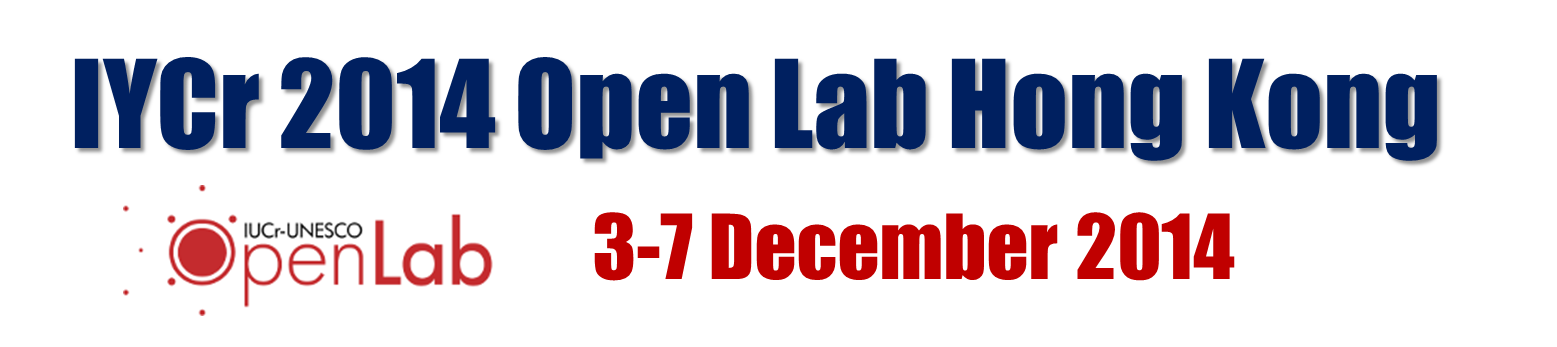 Registration FormThe IYCr2014 OpenLab Hong Kong is intended for young scientists working in the chemical crystallography area. The number of places is limited to about 20 non-local and 10 local participants.  Accepted participants will be notified by E-mail.  To apply for a place, please fill out the form below, and send asap by E-mail to chwill@ust.hk or FAX to +852-2358-1594.Surname: 									Gender: 	Given Names:								Age: E-mail: 									Phone: 							(Fax):Country	Affiliation: 	Department/Unit:Position:Degree(s):								     Year(s) : Experience:Accommodation: